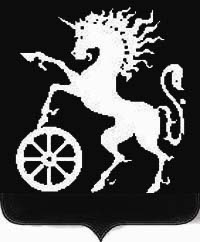 РОССИЙСКАЯ ФЕДЕРАЦИЯКРАСНОЯРСКИЙ КРАЙБОГОТОЛЬСКИЙ ГОРОДСКОЙ  СОВЕТ ДЕПУТАТОВПЯТОГО СОЗЫВАР Е Ш Е Н И Е28.08.2017                                        г. Боготол                                          № 9-99 Об утверждении Правил благоустройства города БоготолаНа основании Федерального закона от 06.10.2003 № 131-ФЗ «Об общих принципах организации местного самоуправления в Российской Федерации», руководствуясь статьями 32, 70 Устава города, Боготольский городской Совет депутатов РЕШИЛ:Утвердить Правила благоустройства города Боготола согласно приложению.Считать утратившим силу решения Боготольского городского Совета депутатов:- от 26.06.2012 № 10-177 «Об утверждении Правил благоустройства и санитарного содержания территории муниципального образования город Боготол»;- от 12.11.2013 № 16-250 «О внесении изменений в решение Боготольского городского Совета депутатов «Об утверждении Правил благоустройства и санитарного содержания территории муниципального образования город Боготол»;- 02.07.2015 № В-345 «О внесении изменений в решение Боготольского городского Совета депутатов «Об утверждении Правил благоустройства и санитарного содержания территории муниципального образования город Боготол»;- от 24.11.2015 № 1-17 «О внесении изменений в решение Боготольского городского Совета депутатов «Об утверждении Правил благоустройства и санитарного содержания территории муниципального образования город Боготол».3.	Контроль за исполнением настоящего решения возложить на постоянную комиссию Боготольского городского Совета депутатов по вопросам промышленности, транспорта, связи и коммунального хозяйства (председатель Суворов В.Э.).      4. Настоящее решение опубликовать в газете «Земля боготольская», разместить на официальном сайте муниципального образования города Боготол www.bogotolcity.ru в сети Интернет.Решение вступает в силу в день, следующий за днём его официального опубликования.Глава города Боготола                                    Председатель                                                                          Боготольского городского                                                                          Совета депутатов___________  А.Н. Артибякин                      ____________ А.М. Рябчёнок